MĚSTO KAPLICERada města Kaplice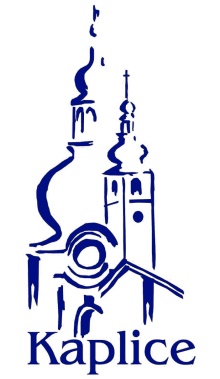 Nařízení, kterým se zrušuje nařízení města Kaplice č. 1/2016, O placeném stání silničních motorových vozidelRada města Kaplice se na svém zasedání dne 09.01.2023 usnesením č. 147 usnesla vydat na základě § 11 odst. 1 a § 102 odst. 2 písm. d) zákona č. 128/2000 Sb., o obcích (obecní zřízení), ve znění pozdějších předpisů, toto nařízení:Článek 1Zrušovací ustanoveníZrušuje se nařízení města Kaplice č. 1/2016, O placeném stání silničních motorových vozidel.Článek 2ÚčinnostToto nařízení nabývá účinnosti 01.02.2023	Václav Mikeš, v.r. 	Radek Ježek, DiS., v.r. místostarosta města Kaplice                                                                  starosta Města Kaplice